SPALDING COMMUNITY SERVICES DISTRICTBOARD OF DIRECTORS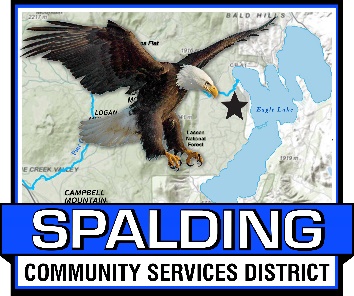 MEETING AGENDAFebruary 17, 20233:00 PMMeeting LocationEagle Lake Community Center502-907 Mahogany Way, Susanville, CA 9613072060 W. Menlo Avenue, Fresno CA 93723 (Telephonic Location)530-825-3258Welcome to the SCSD Board Meeting - Please sign inWelcome to the SCSD Board Meeting! Members of the public may provide public comment on any item on the Board’s agenda, or on any item that is within the subject matter jurisdiction of this Board.  Public comments are limited to five (5) minutes (unless the Chairman of the Board grants a longer period of time). CALL TO ORDERROLL CALL____ Mike Arnold		____  Randy Aubrey	 	____ Larry Doss____ Ed Lawson		____ Ted ThomasPLEDGE OF ALLEGIANCEPUBLIC COMMENT - Members of the public may provide public comment on any item on the Board’s agenda, or on any item that is within the subject matter jurisdiction of this Board.  Public comments are limited to five (5) minutes (unless the Chairman of the Board grants a longer period of time).APPROVAL OF THE AGENDA APPROVAL OF MINUTESSubmitted for approval are the minutes from January 20, 2022 Board of Directors Meeting.FIRE CHIEF REPORT TO BOARDReport for Resolution 2023-003 : Appropriation/Purchase of Water Truck/Water TenderResolution 2023-003 Appropriation/Purchase of Water Truck/Water TenderGENERAL MANAGER REPORT TO BOARDDecember, 2022 and January, 2023 Financial ReportsSEWER DEPARTMENT REPORTSee attached reportBOARD MEMBER REPORTS / BOARD MEMBER COMMENTSNEW BUSINESSNo new businessCONTINUING BUSINESSSCSD Sewer Rate Study from NorthStar – New Contract – has been sent to NorthStarUpdate on Marina “Dredging” Permits/Project – No new dataADJOURNNEXT REGULAR MEETING IS SCHEDULED FOR MARCH 17, 2023 AT 3:00 PM